Le présent formulaire doit être rempli et envoyé à la Commission en charge de l’Interclubs National, accompagné des droits d'engagement et de la lettre d'engagement du juge arbitre, avant la date limite d'inscription.
Remplir un formulaire par équipe.
La fédération française de badminton traite les données recueillies pour la gestion des inscriptions des équipes au championnat de France interclubs. Pour en savoir plus sur la gestion de vos données personnelles et pour exercer vos droits conformément au Règlement Général sur la Protection des Données à caractère personnel (RGPD) entré en vigueur le 25 mai 2018 et à la loi n°78-17 du 6 janvier 1978, reportez-vous à la notice accessible à l'adresse suivante :
http://www.ffbad.org/bas-de-page/mentions-legales/Il est demandé au club de s'assurer que les coordonnées ci-dessous sont cohérentes avec le site de gestion des licences poona.ffbad.org et de procéder à la mise à jour en cas de données différentes.Je soussigné(e),      	
m'engage à respecter et faire respecter par mon équipe le Règlement de la compétition dès son entrée en vigueur et engage une équipe à la compétition mentionnée ci-dessous :(2) voir montant sur Circulaire Compétitions 04.07.A1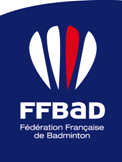 GdBChampionnat de France Interclubs
engagementChampionnat de France Interclubs
engagementFormulaire 1adoption : entrée en vigueur : 01/06/2021validité : permanentesecteur : Vie sportiveremplace : Chapitre 04.07.F1-2020/1nombre de pages : 15 grammes de plumes, des tonnes d’émotion5 grammes de plumes, des tonnes d’émotionClub :      Ville (ou communauté) :      Ligue :      Sigle:      Département :    Coordonnées du Président du clubCoordonnées du Président du clubNom, Prénom :      Adresse postale du club :	     Nom, Prénom :      Adresse postale du club :	     CP et Ville :             Courriel :      Tél :      Mobile :      Coordonnées du correspondant de l’équipeCoordonnées du correspondant de l’équipeNom, Prénom :      Fonction :      Courriel :      Tél :      Mobile :      National Interclubsn° équipe (1) :     1          2          3 Division (1) :     Top 12          N1          N2          N3 (1) cocher la case correspondante(1) cocher la case correspondanteJour de réception : Jour de réception : Heure de réception :      H      (heure de début de rencontre)Heure de réception :      H      (heure de début de rencontre)NB Les heures de réception doivent respecter les articles 8.1.1 à 8.1.3 de l’annexe 4 du règlement ICNNB Les heures de réception doivent respecter les articles 8.1.1 à 8.1.3 de l’annexe 4 du règlement ICNFait à :      Fait à :      Signature du Président du ClubLe :      Le :      Ci-joint un chèque de        €(2)à l'ordre de la FFBaD.Engagement à retourner à :Fédération Française de Badminton9-11 Avenue Michelet93583 Saint-Ouen CEDEXTél 01 49 45 07 07	  courriel : interclubs@ffbad.orgFédération Française de Badminton9-11 Avenue Michelet93583 Saint-Ouen CEDEXTél 01 49 45 07 07	  courriel : interclubs@ffbad.org